LC Reunion Weekend Events/PriceFriday, September 5Hosted Individual: Grade School Get-togethers
                      Libby Jr. High GatheringHors d’ oeuvres, Light Dinner, and Beverages
Group Photo
Memory Book Included
Relive School StoriesYour host will contact you with further information.Saturday, September 6LC Tour and Classmates Memorial Tribute, 10 a.m. to 12 noon  Reverend Mike Black - Commemorative Introduction/Tiger Auditorium
Bob Lobdell - Host/Brief History of LC
Janet Satre - Organist 
Self-Guided Tour of LC
Memorial DisplaySaturday Evening, September 6
		Davenport Hotel 
				Hall of Doges -- Cocktails 6:00 to 7:00 p.m. (no-host bar) 		Pennington Room -- Banquet Dinner 7:00 p.m.
Program – Ed Clark, MCDoor PrizesCommemorative Gifts 
Reconnect with LC Friends Professional Photographer for Couples/Group Photos/Candids
Guest Teachers in Attendance

Dancing in the Hall of Doges to Our Favorite Music 
Sunday, September 7"Seniors" Picnic at Manito Park Pavillion (17th and Grand), 11 a.m. to 3 p.m.		Gourmet Sandwich/Salad, Chips, Dessert, and Beverage The Price Includes All of the Above:$140 for Alumni + $95 for Spouse/Guest==================================================Friday, September 5Golf at Hangman GC – first tee time 7 a.m.
Golf is separate from reunion price. Eighteen holes and half-cart rental is payable at the golf course. Contact Kay Waines Cress (kcress65@yahoo.com) for details.Reunion Committee Team
Judy Zacher Nessen – Web AdministratorGloria Nauditt Warrick – Reunion Coordinator/Grade School CoordinatorSusan Tegler Petersen – In Memory Coordinator/Classmate LocatorKay Waines Cress – Golf CoordinatorDan Baggarley – Libby Jr. High CoordinatorJoanne Bursch Cenis – Memory Book CoordinatorNick Suksdorf – LC Tour CoordinatorMolly McLellan Bennion – Davenport CoordinatorJudy Aukland Gering – Picnic CoordinatorKay Waines Cress, Maureen Fitzgerald Cashett, Dan Cenis – Treasurers							
Kathy Blankenship Allasina		Susan McConnell Walker
Heather Blume				Mike Miller
Janice Campbell Whaley			Linda Moylan Koch
Ed Clark					Ann Paulson Fiebing
Joy Hart					Doug Pullen
Nan Comeaux Luppert			Nancy Raynor Hawley
Dianne Connelly Stephens			Chris Skindlov Henning			
Pat Ireland					Tana Temple Tenold
Donna Maurus Shore			Jack Tenold										
The team is striving to give you the best reunion ever. There are numerous expenses, in addition to the obvious, involved in an undertaking of this size – website domain registration, search costs, postage, decorations, nametags, rental fees, to name a few – that become part of the price. SEE YOU IN SEPTEMBER!!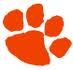 